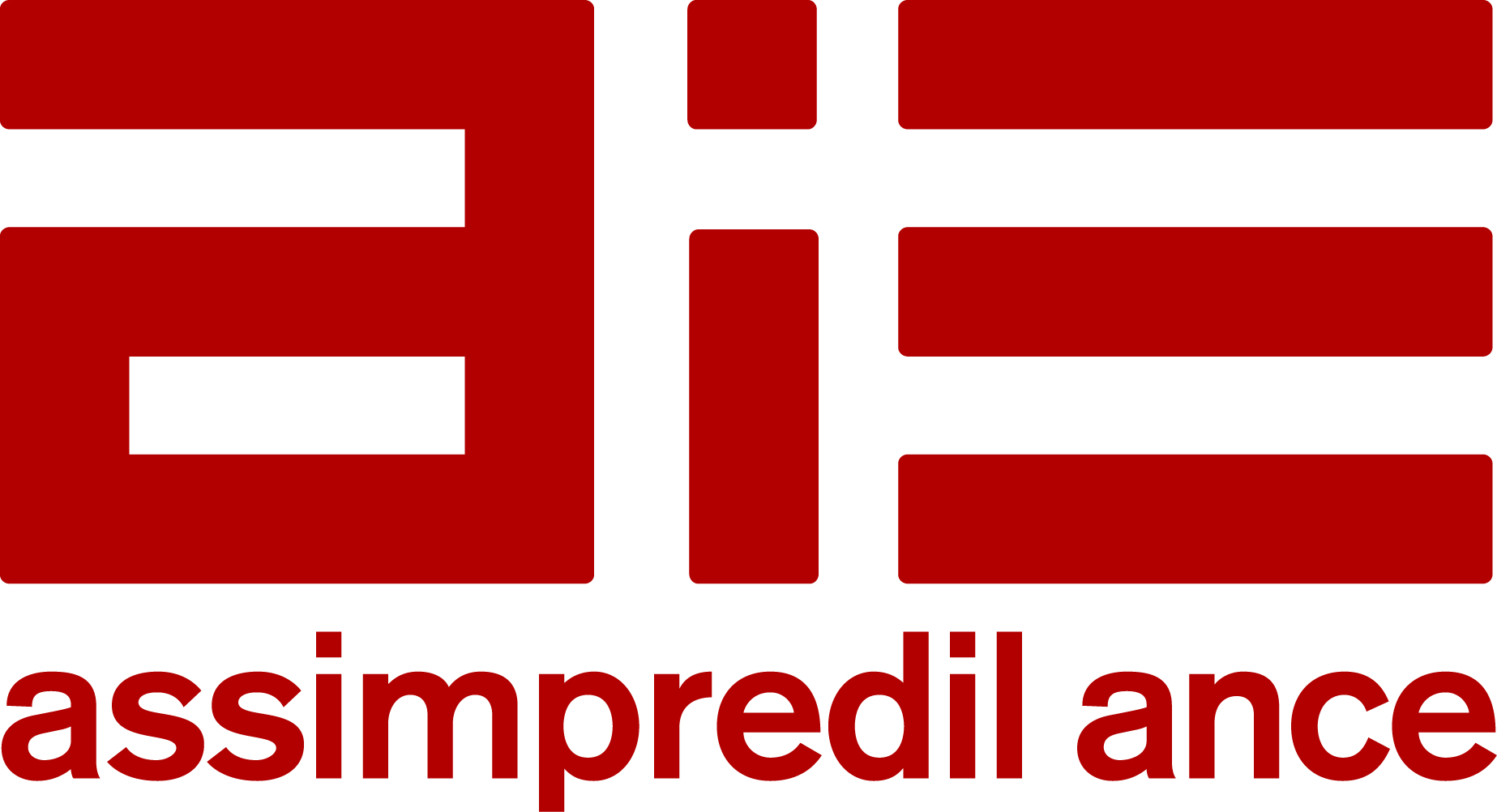 Scheda di partecipazione da restituire ad Assimpredil Ance(sig,ra Monica Ravazzin – m.ravazzin@assimpredilance.it – fax 02.8056802)Seminario“Strategie e strumenti di marketing & communication per il settore immobiliare”Martedì  12 giugno 2012
dalle ore 16.00presso gli uffici di Assimpredil Ancevia San Maurilio, 21 - MilanoData, ______________                                Firma_____________________________Informativa ai sensi del D.Lgs. n. 196/2003 - Tutela della privacyI dati personali raccolti con questa scheda sono trattati per la registrazione dell’iniziativa, per elaborazioni di tipo statistico e per l’invio di ulteriori informazioni sull’argomento oggetto dell’incontro o di comunicazioni di contenuto affine.I dati vengono trattati con modalità, anche automatizzate, strettamente necessarie a tali scopi. Il conferimento dei dati è facoltativo, ma serve per l’espletamento del servizio di cui sopra. Titolare del trattamento è Assimpredil Ance - Associazione delle imprese edili e complementari delle Province di Milano, Lodi, Monza e Brianza. Potrà esercitare i diritti di cui all’articolo 7 del D.Lgs. n. 196/2003 (accesso, integrazione, correzione, opposizione e cancellazione) scrivendo ad Assimpredil Ance, via S. Maurilio 21, 20123 Milano.ConsensoLetta l’informativa, con la consegna della presente scheda consento al trattamento dei miei dati personali con le modalità e le finalità indicate nell'informativa stessa.In particolare, avendo comunicato il mio indirizzo e-mail ed il numero di telefax, consento all’utilizzo di questi strumenti al fine di ricevere informazioni da Assimpredil Ance.Firma __________________________****NOMECOGNOMEFUNZIONEAZIENDA / ENTEINDIRIZZOCITTÀTELEFONOFAXE-MAIL